SOLICITUD DE LIBROS(ORDENANZA N° 59, ARTÍCULO N° 18)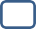 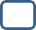 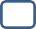 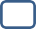 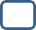 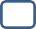 ANTECEDENTES DEL TITULARANTECEDENTES DEL PERMISODOCUMENTOS ADJUNTOS DEL TITULAR______________________FIRMA DE TITULARNOMBRE COMPLETORUTDOMICILIOCOMUNATELÉFONOCORREO ELECTRÓNICONOTIFICACIÓN Y COMUNICACIÓNNÚMERO PATENTEUBICACIÓNFOTOCOPIA CÉDULA DE IDENTIDAD VIGENTE POR AMBOS LADOS (FIRMADA)FOTOCOPIA DE PATENTE VIGENTECARTOLA REGISTRO SOCIAL DE HOGARESFOTOCOPIA DE DECRETO ALCALDICIO EN CASO DE CONVENIO VIGENTELIBRO DE INSPECCIONES (ADQUIRIDO POR EL SOLICITANTE, DISPONIBLES EN LIBRERIAS)FOTO TAMAÑO CARNET, CON NOMBRE Y RUT DEL SOLICITANTECONSTANCIA DE CARABINEROS PARA CASOS DE ROBO O EXTRAVIO